Міністерство освіти і науки УкраїниЛьвівський національний університет імені Івана ФранкаГеографічний факультетКафедра фізичної географії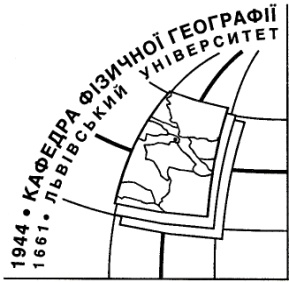 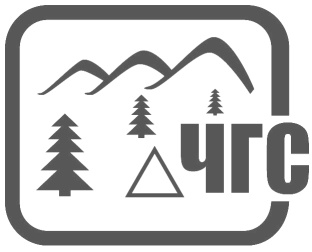 ПРОГРАМАV – ї  Польової літньої школи – семінаругірського ландшафтознавства22-29 липня 2014 р.Чорногірський географічний стаціонарсмт. Ворохта, Івано-Франківська обл.Школа-семінар проводиться з метою реалізації системи заходів Міністерства освіти і науки України щодо впровадження Європейської ландшафтної конвенції, втілення завдань Протоколу про збереження і стале використання біологічного і ландшафтного різноманіття до Рамкової конвенції про охорону та сталий розвиток Карпат, обговорення Закону України «Про ландшафти».Під час роботи школи-семінару будуть обговорюватись питання структури, динаміки і станів ландшафтних комплексів, моніторингу і охорони ландшафтних комплексів, туристично-рекреаційного навантаження на ландшафтні комплекси. Метою польових навчань і дискусій є оволодіння учасниками школи-семінару методикою польового картографування гірських ландшафтів, ознайомлення з методикою комплексних стаціонарних досліджень та здобуття навиків ландшафтних експедиційних досліджень в горах.Оргкомітет школи-семінаруАнатолій Мельник – голова оргкомітету, д.г.н., професор, завідувач кафедри фізичної географії Наталя Терлецька – секретар оргкомітету, старший лаборант лабораторії ландшафтних досліджень кафедри фізичної географіїЧлени оргкомітету:Богдан Яворський – к.г.н., доцент кафедри фізичної географіїБогданна Сенчина – к.г.н., доцент кафедри РВПР і ОПВолодимир Матвіїв – к.г.н., доцент кафедри фізичної географіїВолодимир Шушняк – к.г.н., доцент кафедри фізичної географіїІван Круглов – к.г.н., доцент кафедри фізичної географіїЛюдмила Костів – к.г.н., доцент кафедри фізичної географіїРОЗПОРЯДОК РОБОТИ СЕМІНАРУ22 липня 2014 року15 год. 30 хв. Збір учасників школи-семінару у м. Львові на залізничному вокзалі (перед головним входом)15 год. 57 хв. Від’їзд зі Львова на Чорногірський географічний стаціонар поїздом Львів – Рахів до смт. Ворохта (вартість проїзду 25 грн).22 год. 00 хв. Від’їзд з Ворохти на ЧГС автобусом (вартість проїзду 10 грн).22 год. 30 хв. Прибуття на Чорногірський географічний стаціонар, поселення.23 липня 2014 року9 год. 50 хв. – 10 год. 00 хв. Реєстрація учасників школи-семінару.10 год. 00 хв. – 13 год. 30 хв. Урочисте відкриття школи-семінару, ранкове засідання.13 год. 30 хв. – 15 год. 00 хв. Обідня перерва15 год. 00 хв. – 17 год. 00 хв. Польові навчання, дискусії в ландшафтних комплексах околиць Чорногірського географічного стаціонару. 19 год. 00 хв. – 20 год. 00хв. Вечеря. 20 год. 00 хв. – 22 год. 00хв. Культурна програма. Секція 1: ТУРИСТИЧНО-РЕКРЕАЦІЙНІ НАВАНТАЖЕННЯ НА ЛАНДШАФТНІ КОМПЛЕКСИ(Керівник:доц. Шушняк В.М., доц. Костів Л.Я. )Вовкунович О.О. Рекреаційно-туристичні об’єкти у ландшафтах Сколівських Бескид (у межах Львівської області) (Львівський національний університет ім. І. Франка).Гостюк З.В. Туризм і рекреація в ландшафтах Покутського низькогір’я (Національний природний парк «Гуцульщина» (м. Косів). Кречуняк Ю.П. Туристично-рекреаційні маршрути Верховинщини (Національний природний парк «Гуцульщина» (м. Косів). Лаврук М.М., Мельник А.В Туристично-рекреаційні навантаження на ландшафтні комплекси Доломіт (Львівський національний університет ім. І.Франка).Савка Г.С. Ландшафтно-рекреаційний потенціал регіональних ландшафтних парків Українського Розточчя (Львівський національний університет ім. І. Франка). Токар О.І. Оцінка комфорту клімату ландшафту Рівненського плато для цілей рекреації (Львівський національний університет ім. І. Франка). З історії проведення польових шкіл-семінарів на ЧГС Перша польова зимова школа-семінар відбулась 4-8 лютого у 2010 році. Її тематикою було: «Дослідження зимових станів гірських ландшафтів в контексті глобальних змін клімату». Прийняло участь у роботі школи 35 осіб.Друга Польова літня школа-семінар гірського ландшафтознавства «Дослідження літніх станів гірських ландшафтів», проводилась 1-15 серпня у 2011 році і зібрала більше 50 осіб. Третя Польова літня школа-семінар гірського ландшафтознавства «Ідентифікація та охорона ландшафтів», проводилась 6-13 серпня у 2012 році та зібрала 55 осіб. Четверта Польова літня школа-семінар гірського ландшафтознавства «Ландшафтознавчі дослідження басейнових систем» проводилась 5-12 серпня у 2013 році і зібрала 60 осіб.	Учасниками польових зимової та літніх шкіл були студенти, магістри, аспіранти, здобувачі, викладачі, доценти і професори Львівського національного університету ім. Івана Франка, Чернівецького національного університету ім. Юрія Федьковича, Харківського національного університету 26−28 липня 2014 рокуПольова навчальна екскурсія (Керівники: доц.  Матвіїв В.П., доц. Яворський Б.І.) Трьохденний маршрут з ночівлею в наметах: Чорногірський стаціонар – оз. Бребенескул– г. Піп Іван Чорногірський − оз. Несамовите – г. Говерла – г. Петрос - Чорногірський стаціонар. 29 липня 2014 року(Керівники: проф. Мельник А.В., ст. лаб. Терлецька Н.А.)10 год. 00 хв. – 13 год. 00 хв. - Заключне засідання. Підведення підсумків роботи школи-семінару.13 год. 00 хв. – 14 год. 00 хв. - Обідня перерва. 14 год. 00 хв. – 17 год. 00 хв. - Навчальна екскурсія в околицях стаціонару.19 год. 00 хв. – 20 год. 00 хв. – Вечеря. 20 год. 00 хв. – 22 год. 00  хв. - Карпатська ватра. 22 год. 30 хв. – Від’їзд автобусом до Ворохти і далі поїздом Рахів - Львів до м. Львова. (Прибуття до Львова 30 липня09 год. 15 хв. на Головний залізничний вокзал) 24 липня 2014 року 09 год. 00 хв. – 10 год. 50 хв. Ранкове засідання секції 2.10 год.50 хв. – 11 год. 15 хв. Перерва.11 год. 15 хв. – 13 год. 00 хв. Продовження роботи секції 2.13 год. 00 хв. – 14 год. 00 хв. Обідня перерва.14 год. 00 хв. – 17 год. 00 хв. Польові навчання, дискусії в ландшафтних комплексах околиць Чорногірського географічного стаціонару. 19 год. 00 хв. – 20 год. 00 хв. Вечеря.20 год. 00  хв. – 22 год. 00 хв. Культурна програма.Секція 2: СТРУКТУРА, ДИНАМІКА І СТАН ЛАНДШАФТНИХ КОМПЛЕКСІВ(Керівники: проф. Мельник А.В., доц. Круглов І.С.)Аксьонов К.Ю., Пилипенко А.Ю, Попов В.С. Динаміка і стан ландшафтних комплексів долини річки Мерла (Харківський національний університет імені В.Н. Каразіна);Костів Л.Я. Зимові сезонні стани природних територіальних комплексів околиць Чорногірського географічного стаціонару (Львівський національний університет ім. І. Франка).Легун М.В. Чинники ландшафтогенезу комплексу ДІАЗ «Хотинська фортеця» (Чернівецький національний університет ім. Ю. Федьковича)Олійников І.А., Бодня О.В. Дослідження структури ландшафтів національного природного парку «Слобожанський» з використанням даних сенсору OLI супутника Landsat8 (Харківський національний університет імені В.Н. Каразіна)Проскурняк М.М. Методика дослідження структури закарстованих ландшафтів (Чернівецький національний університет ім. Ю. Федьковича).Росоха Ю.А. Особливості вітрового режиму у Чернівцях впродовж холодного періоду на початку ХХІ століття (Чернівецький національний університет ім. Ю. Федьковича). 25 липня 2014 року 10 год. 00 хв. – 13 год. 00 хв. Ранкове засідання секції 313 год. 00 хв. – 14 год. 00 хв. Обідня перерва.14 год. 00 хв. – 17 год. 00 хв. Польові навчання, дискусії в ландшафтних комплексах околиць Чорногірського географічного стаціонару.19 год. 00 хв. – 20 год. 00 хв. Вечеря.20 год. 00 хв. – 22 год. 00 хв. Культурна програма. Секція 2: СТРУКТУРА, ДИНАМІКА І СТАН ЛАНДШАФТНИХ КОМПЛЕКСІВ(Керівники: доц. Сенчина Б.В., доц. Яворський Б.І.)Гапон С.В. Вибір пріоритетних місцеположень стокових майданчиків в умовах Гірського Криму (Львівський національний університет імені Івана Франка). Стадник Т.В., Хазова Н.В. Збір та обробка результатів польових досліджень ландшафтів в межах національного природного парку «Слобожанський» (Харківський національний університет імені В.Н. Каразіна). Кулачковський Р.І. Зміна рослинного покриву басейну витоків річки Прут (Львівський національний університет ім. І. Франка). Шубер П.М. Кліматичні і топокліматичні дослідження Чорногори (Львівський національний університет ім. І. Франка). Юрків Л.Я. Особливості формування інваріанту сучасної зональної структури ландшафтів України. 